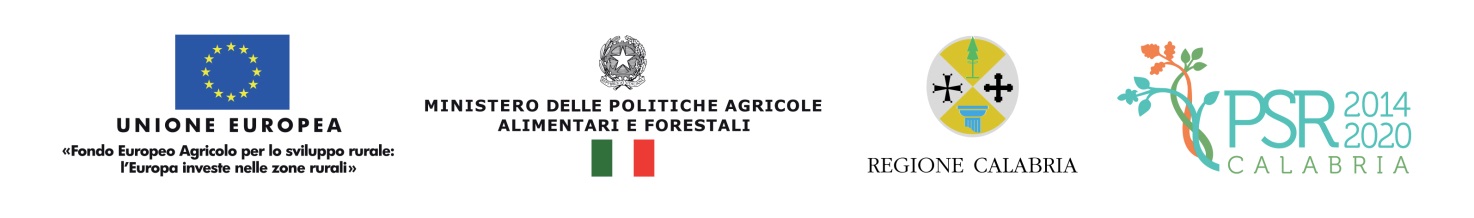  Allegato 5-M 1.1.1DICHIARAZIONE SOSTITUTIVA DELL’ATTO DI NOTORIETA’(Art. 46 - 47 D.P.R. 28 dicembre 2000, n. 445)sugli  aiuti “de minimis” ottenuti nell’arco degli ultimi 3 esercizi finanziariIl/la sottoscritto/a ________________________ cod. fisc. _____________________nato/a a _____________________________ Prov. ________________ il _____________________ e residente a ___________________ ___prov. _____in via ________________________________n°_____, tel ___________________ mobile______________________ fax_________________ Nella sua qualità di: □ rappresentante legale dell’Ente e/o organismo di diritto pubblico o privato (denominazione)_______________________________________ P.IVA__________________________  pec _______________________* con sede in _______________________ Prov. ______ via____________________ n. __________ , iscritto alla CCIAA n. ________________e al n. REA ______________________relativamente alla presentazione della domanda di sostegno a valere sulla Misura 1.1.1, consapevole che incorrerà in sanzioni penali nel caso di dichiarazioni non veritiere, di formazione o uso di atti falsi e nella perdita dei benefici (ai sensi degli artt. 75 e 76 del DPR n.445/2000)PRESO ATTOche la Commissione Europea ha fissato con il Regolamento (UE) 1407/2013 (de minimis) l’importo massimo di aiuti pubblici concedibili ad una medesima impresa;che l’importo complessivo degli aiuti “de minimis” concessi ad una medesima impresa beneficiaria non deve superare i 200.000,00 (100.000,00 nel settore del trasporto su strada) euro nell’arco di tre esercizi finanziari;DICHIARAche l’impresa ha titolo a ricevere l’erogazione del contributo pari a euro (in cifre e in lettere) (barrare l'opzione scelta)[ ]   non avendo ottenuto, nell’esercizio finanziario interessato e nei due esercizi finanziari precedenti, contributi pubblici, percepiti a titolo “de minimis”;ovvero[ ]   avendo ottenuto, nell’esercizio finanziario interessato e nei due esercizi finanziari precedenti, i contributi pubblici, percepiti a titolo “de minimis”, riportati nella scheda sotto indicata:e / o [ ] avendo presentato richiesta di contributi pubblici, a titolo “de minimis”, in data antecedente alla presentazione della domanda di cui …………………….., in merito ai quali non è stato ancora adottato un provvedimento di concessione da parte dell’Ente erogante:Luogo e data, _______________	Il dichiarante	        ____________________*(L’indicazione della PEC è obbligatoria e deve essere riferita esclusivamente alla ditta/società)(Ai sensi dell’art. 38 del DPR n. 445/2000, la sottoscrizione non è soggetta ad autenticazione ove sia apposta alla presenza del dipendente addetto a riceverla ovvero la richiesta sia presentata unitamente a copia fotostatica, firmata in originale, di un documento d’identità del sottoscrittore).€euro Ente eroganteData concessioneProvvedimento di concessione Importo agevolazioni €€€Ente al quale è stato richiesto il contributoData presentazione richiestaImporto richiesto €€